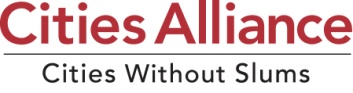 PRIX POUR L’ÉGALITÉ DES SEXES 2017Formulaire de présentation									No de référence Prix pour l’autonomisation des femmes							SECTION 1 – INFORMATIONS GÉNÉRALES SUR LA CANDIDATURESECTION 1 – INFORMATIONS GÉNÉRALES SUR LA CANDIDATURE1.1 Titre du projet présenté 1.2 Date de soumission 1.3 Le projet présenté est soumis par 1.4 Personne à contacter 
Adresse :
Téléphone :1.5 Organisations/communautés et gouvernements locaux qui ont pris part au projet 1.6 Comment avez-vous appris l’existence du Prix ? Site Web/newsletter de Cities Alliance Site Web/newsletter des membres de Cities Alliance  Réseaux sociaux Un(e) collègue Autre: 1.7 Durée du projet 
1.8 Champ géographique du projet1.9 Fournissez un résumé du projet / « argumentaire éclair » (750 caractères max.) 1.9 Fournissez un résumé du projet / « argumentaire éclair » (750 caractères max.) SECTION 2 – DESCRIPTION du projet2.1. Quel est/quels sont le(s) principal(aux) problème(s) traité(s) par le projet ? Comment le projet les a-t-il abordés ? [750 caractères max.]2.2.  Veuillez décrire les principales composantes, activités et réalisations du projet. [750 caractères max.]2.3. Quels ont été les principaux résultats du projet ? Quel a été l’impact du projet une fois achevé ? [750 caractères max.]2.4. Quel a été le coût (fonds) du projet ? Quelles ont été la durée et les étapes de la mise en œuvre ? [750 caractères max.]SECTION 3 – DÉTAILS SUR LA MISE EN ŒUVRE3.1. En quoi le projet a-t-il été innovant ? [750 caractères max.]3.2. Quelle a été l’approche du projet concernant le partenariat pour l’autonomisation des femmes ? [750 caractères max.]3.3. Comment la société civile et le gouvernement local ont-ils bâti et mis en œuvre leur partenariat, et promu l’autonomisation des femmes ? [750 caractères max.]3.4. Le projet a-t-il été durable ? – Le partenariat s’est-il poursuivi après la fin des activités ? Comment ce projet peut-il être reproduit ou développé à une plus grande échelle ? [750 caractères max.]3.5. Comment le projet a-t-il institutionnalisé le partenariat entre les organisations de la société civile impliquées et le gouvernement local ? [750 caractères max.]LES CANDIDATURES DOIVENT ÊTRE ENVOYÉES PAR E-MAIL UNIQUEMENT AU SECRÉTARIAT DE CITIES ALLIANCE À GENDERPRIZE@CITIESALLIANCE.ORG AVANT MINUIT [HEURE DE BRUXELLES 25 septembre 2017. 